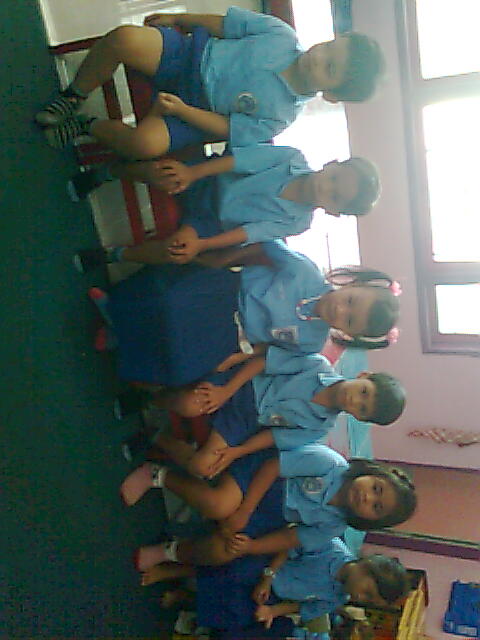 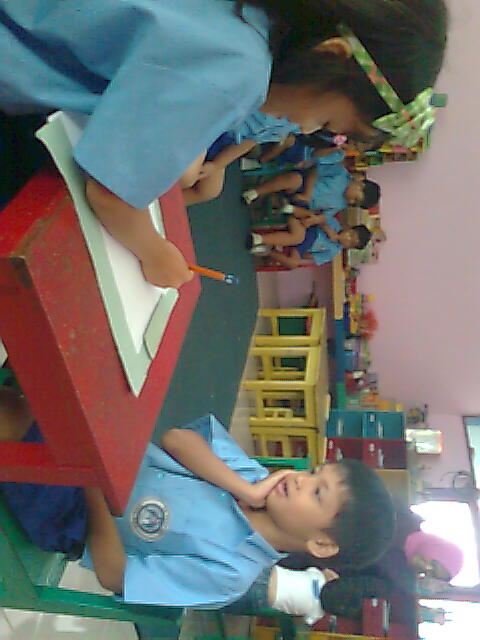 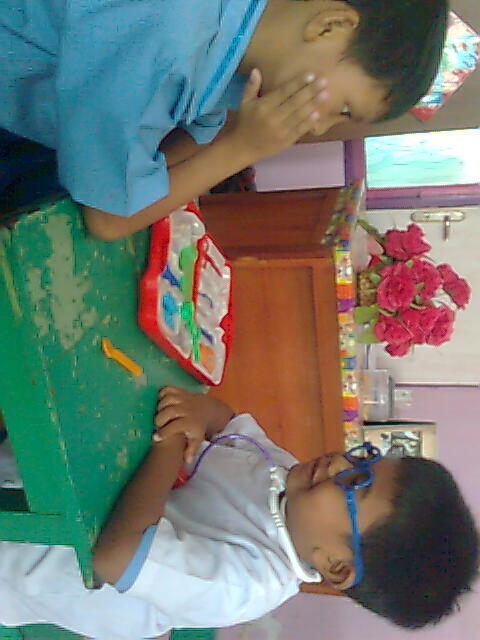 Gambar 1. Dapat berkomunikasi atau berinteraksi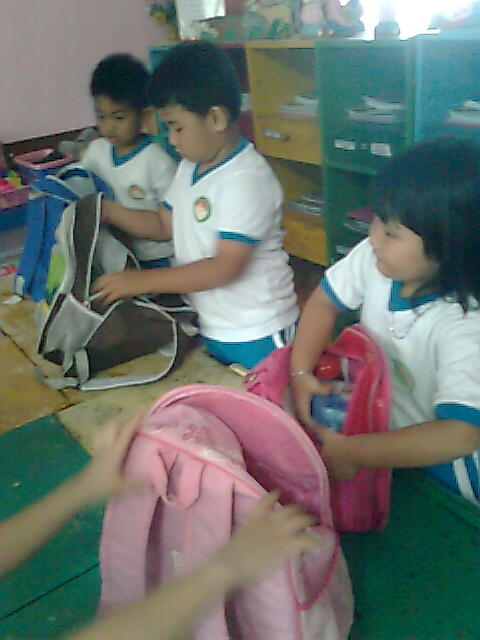 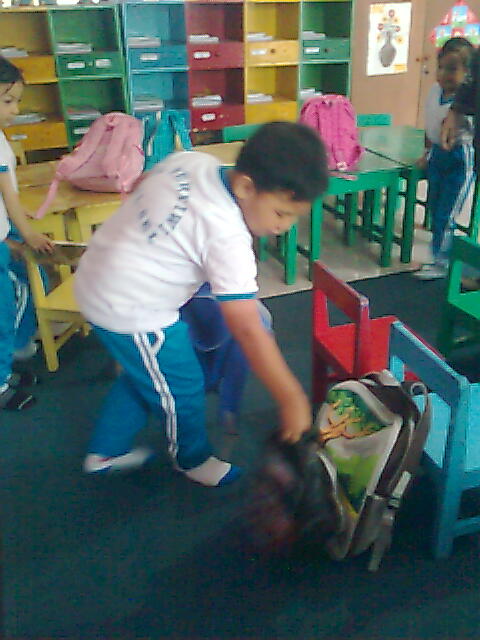 Gambar 2. Anak dapat berpartisipasi atau bekerjasama dengan teman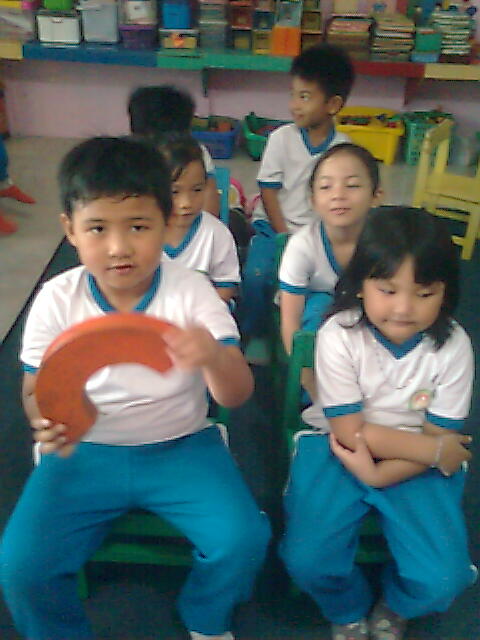 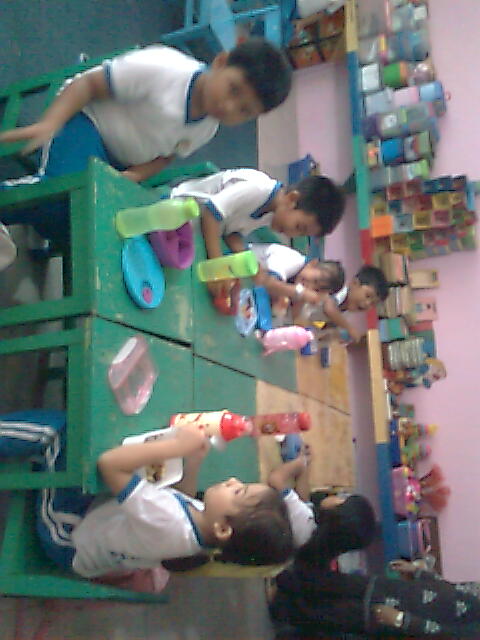 Gambar 4. Mau membagi miliknya dengan orang lain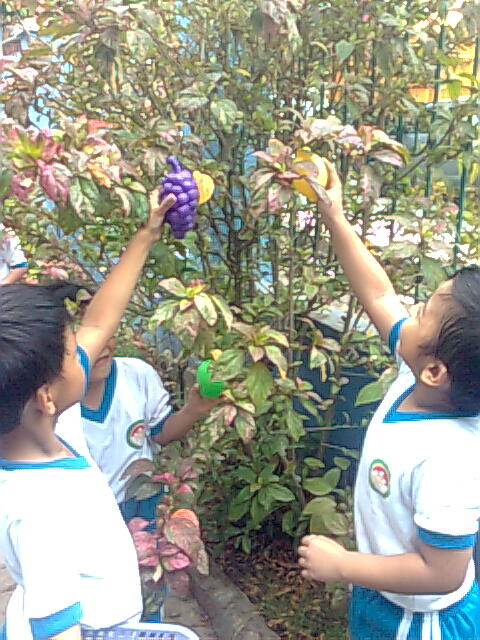 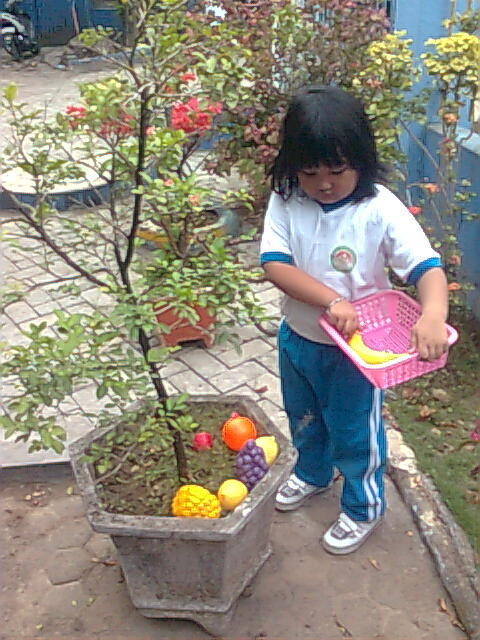 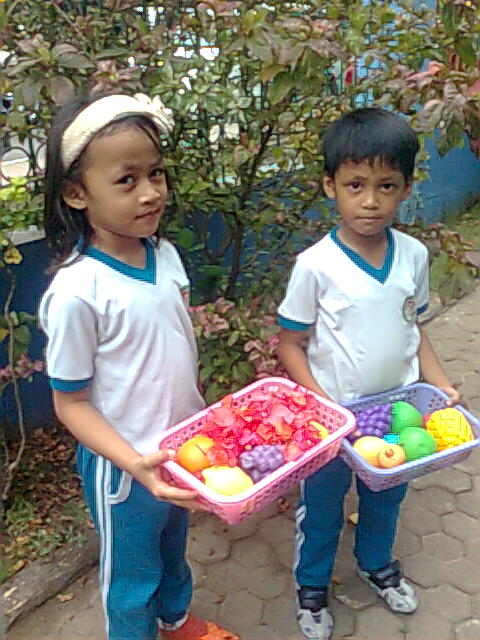 Gambar 3. Mudah bergaul atau berteman 